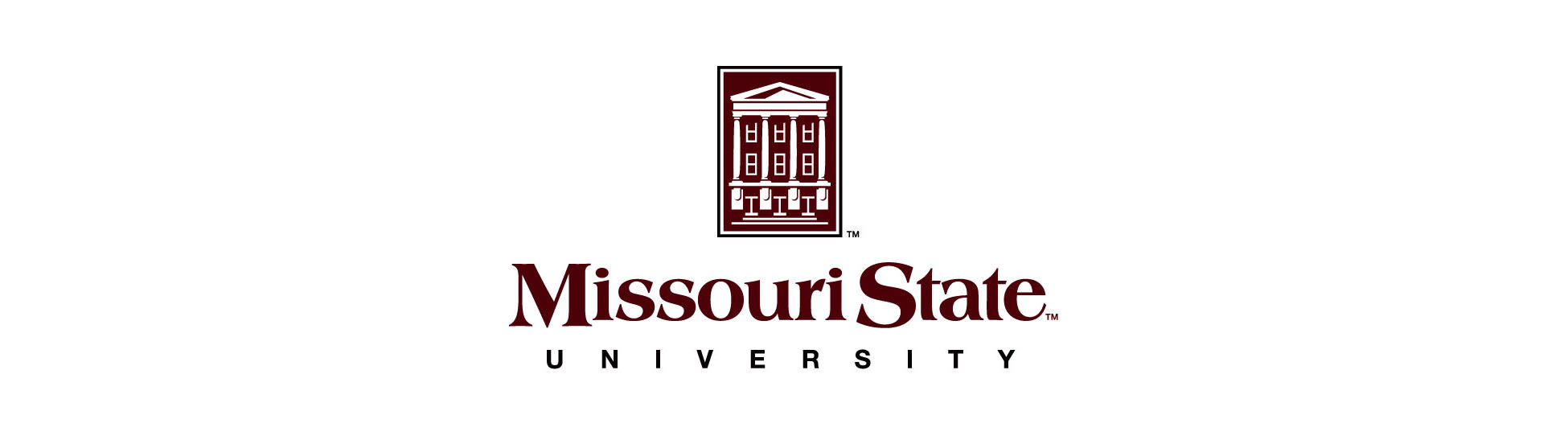 2022/2023 EMPLOYEE GROUP INSURANCE AND BENEFIT PLANS UPDATEThe purpose of this is to educate you about your benefits package and to provide yearly required legal notices.  Included is an overview of benefits and benefit changes:Online Benefit Platform – Enroll, make changes, or decline benefits to fit your unique needs. New benefits and exciting benefit enhancements are part of this year’s open enrollment! You may enroll by phone 417-836-3000/ 877-282-0808 or utilize the online enrollment platform at https://my.missouristate.edu/ The online platform houses benefit information as well as your personalized enrollment elections. Even if you do not plan to make changes to your current benefits you should review your elections for accuracy.Virtual Benefit Fair: Explore plan benefits by participating in the virtual benefit fair available November 1, 2022, through December 1, 2022:  https://app.airbo.com/ard/missouri-state-university-virtual-benefits-fair2022 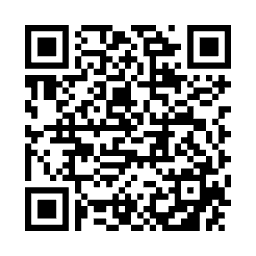 Open Enrollment for benefits - Open enrollment for benefit eligible staff and faculty is November 1, 2022, through December 1, 2022.  Open Enrollment is the annual period you can elect/decline/or make changes to your medical/dental/vision and Cafeteria plan benefits for the upcoming calendar year. After Open enrollment, changes can only be made within 31 days of a qualified event. Additionally, voluntary benefit carriers may also choose to allow special enrollments during this period.  Visit the Human Resources website at http://www.missouristate.edu/human/open-enrollment.aspx for additional information. Medical and Prescription Drugs – Choose between two (base and buy-up) plan options. Both plans feature 100 % coverage on preventive care and reduced cost with utilization of Magers Health and Wellness Center.  Please review the medical plan options and a summary of benefits and coverage included. Missouri State University will continue to pay a significant portion of employee premiums for Health Insurance. Employee’s may also participate in the annual wellness incentive to earn additional $30 per month savings. Submit your Flu and Covid Bivalent vaccination records to Magers Health and Wellness by Dec 1. to secure your discount. Accommodation requests must be received by Deputy Compliance Officer, Juliaholmes@missouristate.edu prior to Nov. 1. Employees who receive a bona fide accommodation must complete biometric screening to receive wellness incentive discountVisit the Human Resources website at https://www.missouristate.edu/Human/wellness-incentive.htm for more information about the Wellness incentive.Prescription drug coverage – Prescription drug coverage is included as part of the base and buy-up medical plans; refer to the summary of benefits and coverage included. Magers Health and Wellness Center Pharmacy is an Elixir preferred provider. Save an additional 10% by utilizing the Magers pharmacy over other In-network pharmacies.  Both base and buy-up plans participate in the following RX programs: Generic Incentive – Covered expenses are limited to the cost of a generic drug if an equivalent generic drug is available when a multi-source brand name drug is dispensed. In addition to the coinsurance, the covered person must pay the difference between the cost of the generic drug and the multi-source brand name drug.  This is a significant increase in the incentive to use generic drugs when available and has been necessary to reduce unnecessary pharmaceutical costs to the health plan.Step Therapy - This program requires you to try a particular drug that is cheaper before you can move to a more expensive choice.  However, if you have already tried the cheaper drug without benefit, you will not have to try it again if you obtain documentation from your doctor.Declination of Medical coverage: Employees may decline the University’s medical plan.  Under the Affordable Care Act, Employees may choose to purchase plans on the Health Insurance Marketplace also known as the Health Insurance Exchange. Re-enrollment is allowed only during open enrollment or within 31 days of a qualifying life event. Dental Plan- Benefits include 100% preventative service coverage and calendar year plan benefit maximum of $3000 per person. Vision Insurance – Employees have the choice of two (Base and Premium) VSP Vision plans.  Both plans offer $10 copay for well-vision exam with a VSP provider as well as additional savings like discounts on Laser vision correction. We encourage you to review the plan options. Reduced premiums for 2023! Cafeteria and flexible spending plan- Flexible spending accounts are tax-advantaged accounts that let you use pre-tax dollars to pay for eligible medical or dependent care expenses. Flex accounts require annual enrollment and cannot be “carried forward” from the prior plan year. Additionally, eligible premiums will be deducted pre-tax; employees who do not want premiums deducted pre-tax must “opt-out” each year.  The Flexible Spending Account (FSA) limit is $2,850 for medical and $5000 for dependent care expenses.  Debit cards are available to participants of the plan. Complete Flex enrollment: https://asiflex.com/MissouriState/Enrollment.aspx***Voluntary benefit premium deductions cannot be deducted on a pre-tax basis. This applies to Critical Illness Insurance, Accident Insurance, Voluntary Life Insurance, short-term disability, and Identity protection.  EMPLOYEE ASSISTANCE PROGRAM (EAP) – EAP offers free and confidential assessments, short-term counseling, referrals, and follow up services to employees who have personal and/or Work-related problems. The EAP can address issues affecting mental and emotional well-being and provide an array of services including mental health, financial wellness, legal resources and more. Mercy EAP - Services offered for full and part time employeesMercy EAP toll free phone number 800-413-8008 (option 2)https://helpwhereyouare.com/CompanyLogin/1515/mercyUNUM EAP - Services offered in conjunction with group life insurance coverage, and available to full time employees only UNUM EAP toll free phone number 800-854-1446https://www.unum.com/employees/services/life-balanceTerm Life Insurance – Missouri State University provides basic term life and AD&D coverage for employees. Supplemental Term life insurance coverage for employees and dependents may also be purchased from UNUM. Rates for the employee supplemental term life insurance are shown in the following table.  Rates are age rated and increase as you reach the corresponding age range. Supplement term life insurance is purchase based on your annual salary. Coverage and Premiums auto increase/decrease with pay changes. Premiums are paid post-tax through payroll deduction monthly.Employees currently purchasing supplemental term life insurance may increase coverage one benefit level without medical questions, proved the benefit level increase is not in excessive of $300,000 during this year’s open enrollment.Benefit level equals salary multiplier; example: movement of 1x salary option to 2x salary option constitutes one benefit level. Requests to increase coverage more than 1 benefit level, increases exceeding $300,000 or requests to enroll in supplemental term life insurance when not previously participating, WILL require medical approval by UNUM before coverage will be in force. Dependent term Life insurance - The group basic term life insurance plan includes optional supplemental dependent term life insurance.  You may elect dependent coverage from five different levels of coverage.  The following shows the five levels of coverage and monthly premium rates. The monthly rate is a unit price. You pay the amount shown in the table regardless if you cover a spouse/sponsored dependent, a child or children, or a family with spouse and child(ren). Dependent, as noted, also includes sponsored dependent. Premiums are paid post-tax through payroll deduction monthly.Employees currently purchasing supplemental dependent term life insurance may increase coverage one benefit level without medical questions, proved the benefit level increase is not in excessive of option 3 during this year’s open enrollmentRequests to increase coverage more than 1 benefit level, increases exceeding option 3 or requests to enroll in supplemental dependent term life insurance when not previously participating, WILL require medical approval by UNUM before coverage will be in force. **dependent children are not required to answer medical questions. Group Universal Life Insurance - This is a permanent/whole life insurance policy provides a lump-sum cash benefit upon death.  Further, it has life event riders that let you draw upon the death benefits to help pay for long-term care or to help provide income if you are terminally ill.  As in previous years, this benefit is offered at guaranteed issue for MSU employees, spouses working outside the home, and children under age 25. Premiums are based on age and level of coverage. The policy is portable, and rates/coverage are locked at the time of purchase. Premiums are paid post-tax through payroll deduction monthly.Short Term disability- Hartford will offer short-term disability coverage. Benefit is designed to protect employee income when an employee is unable to work related to an off-the-job illness or injury. STD benefit allows employees to choose base amount of coverage (not to exceed 60% of base salary rate) Payment, based on medical necessity, up to employee’s ability to return to work or when long-term disability eligible. Pre-existing conditions have minimum allowable of 4 weeks. Pre-existing limitation does not apply after coverage in force for 1 year. Guaranteed issue during open enrollment means no medical questions. Benefits will not offset sick or vacation time. Two plan levels to best fit your individual needs. Long Term disability – Missouri State University provides long-term disability insurance coverage for full time benefit eligible employees at no cost to the employee. Long-term disability coverage pays 60% of salary, less other income for employees who are unable to work due to an illness/injury that results in the employee being unable to work for 6 months or longer. Accident insurance- This plan pays benefits for accident-related services based on a set schedule. Covered spouses get 50% of the amount shown in the injury benefit schedule and children receive 25%. The plan has two coverage levels available. Benefits are paid directly to the insured and used at your discretion. Plan options include outpatient physician treatment benefit ($50/$75) which can claimed on non-accident-related services, including a vision exam. Critical Illness insurance- Plan provides a lump-sum benefit to covered individuals diagnosed with qualifying critically ill medical condition. Benefits are paid directly to the member and can be utilized at your discretion. Plan options include $100 per year wellness benefit for completing wellness/preventative screening. Identity protection- NEW BENEFIT OPTION! Allstate’s Identity protection select provides comprehensive financial and identity monitoring to help protect against the impact of identity theft. Should Fraud occur, protection offers full-service remediation, up to $1 million in identity theft reimbursement, and up to $500,000 in stolen funds reimbursement. RETIREMENT PLANS – All fulltime staff and faculty are automatically enrolled in retirement plans: MOSERS (Staff) and CURP (Newer Faculty Members). Refer to www.mosers.org for more information.CURP enrolled Faculty may transfer to MOSERS after 6 years of employment. This may be financially advantageous to some employees. Those who wish to transfer should discuss with MOSERS representative at 800-827-1063. Be advised that transferring from CURP to MOSERS has impacts on the amount of Term life coverage provided by the University. SECTION 403(b) –- All employees (except student workers), may choose to participate in the 403(b) program.  Enrollment in retirement savings can be elected outside of open enrollment. https://www.myretirementmanager.com/SECTION 457(b) – State of Missouri Deferred Compensation plan – Benefit eligible employees may choose to participate in the 457(b) program. Enrollment in retirement savings can be elected outside of open enrollment.   https://www.modeferredcomp.org/Missouri’s MOST program - Missouri’s 529 Education Plan is a tax-favored program which provides a way to save for educational expenses for you or your family.   Missouri taxpayers can contribute up to $8,000 per taxpayer in contributions annually from their Missouri adjusted gross income. Earnings on the contributions are exempt from Missouri and Federal state taxes when used for qualified educational expenses, including K-12 tuition expenses at a public, private, or religious school, post-secondary at qualified public, private colleges and universities, community college, vocational, technical, and trade schools.   Qualified higher education expenses include tuition, certain room and board expenses, computer, and peripheral equipment. www.most529.com.MOABLE -MOABLE is an investment account that allows qualified individuals with disabilities or parents or guardians of individuals with disabilities to save and invest money without losing eligibility for certain public benefit programs, like Medicaid or SSI. MO ABLE accounts are similar to 529 college savings account or 401(k) retirement plan and can work alongside Special Needs Trusts. They can also function like a regular checking account. After account set up, provide payroll with direct deposit information.  www.moable.comCredit Fee Waiver – Full time employees and their eligible dependents are eligible to utilize up to 15 credit hours in an academic year. The fee waiver is non-taxable when used for undergraduate courses. Additionally, it is non-taxable when used by the employee for graduate courses (taxes apply for dependents in graduate courses).  You may request your fee waiver through the credit fee waiver platform on https://my.missouristate.edu/ portal under the “Profile” tab in “Employment Details”.Non-Credit Fee Waiver -   A $150 non-credit course fee waiver is available to each fiscal year (i.e., July 1 through June 30) to pay course fees related to noncredit courses offered by Missouri State University for the purpose of professional and personal development.  Spouses, sponsored dependents/domestic partners, and dependent children are not eligible for this benefit.  Utilize the non-credit course fee waiver upon registering for a class in MyLearningConnection.Worker’s compensation (On-The-Job Injuries) - If you are injured on-the-job you must call 1-800-624-2354 to get approval from the State’s Workers’ Compensation office before seeking medical attention. In the case of a life or limb-threatening injury, immediately seek medical attention from the nearest hospital emergency room or call 911.  Failure to obtain approval for treatment when the injury is not life or limb-threatening may result in a denial of workers’ compensation benefits. You must complete and submit the required forms associated with your work-related injury. Change of personal information - You should contact the Office of Human Resources within 31 days of a change in personal information such as home address or home telephone number, birth of a child, marriage, or divorce.  Open Enrollment gives you the opportunity to elect/change beneficiary and the opportunity to review this information and to confirm its validity. 
Required Notices - Several required notices on a variety of topics are also available on the Open Enrollment page at https://www.missouristate.edu/human/open-enrollment.aspx. Disclaimer- Information provided in this memo is for informational purposes; Please review all plan documents available on the human resources benefits page under the corresponding plan information. https://www.missouristate.edu/Human/benefits.aspx Plan documents will supersede any discrepant information. We hope that you are pleased with your employee benefits and wish each of you a healthy and productive year.Online Benefit PlatformVirtual Benefit FairOpen Enrollment for benefitsMedical DentalVision Cafeteria Plan/ Flexible spendingEmployee Assistance Program (EAP)Term Life InsuranceGroup Universal Life InsuranceShort-Term Disability Long-Term Disability Accident insuranceCritical Illness insuranceIdentity protectionRetirement Plans (MOSERS, CURP, 403(b), 457)Missouri MOST ProgramMO ABLE Fee Waiver Program (Credit and Non-Credit)Workers CompensationChange of Personal Information Required Notices Medical PremiumsBase PlanBuy-Up Plan    *Without wellness incentive applied(Per Month)(Per Month)Employee Only$40 $81 Employee + Spouse$380 $444 Employee + Child(ren)$280 $337 Employee + Family$435 $502 Dental(Per Month)Employee Only$0 Employee + Spouse$27 Employee + Child(ren)$21 Employee + Family$43 VSP VisionBase (Per Month)Premium (Per Month)Employee Only$7.46$13.04Employee + Spouse$14.75$25.47Employee + Child(ren)$15.83$27.35Employee + Family$23.53$40.65Employee Supplemental Life Insurance RatesEmployee Supplemental Life Insurance RatesEmployee Supplemental Life Insurance RatesEmployee Supplemental Life Insurance RatesAge BracketsCost per $1,000Age BracketsCost per $1,000Less than age 30$0.0450-54$0.2230-34$0.0555-59$0.4235-39$0.0760-64$0.6540-44$0.0965-69$1.2645-49$0.1470 and older*$1.83*Basic and supplemental coverage reduces to 65% at age 70; to 50% at age 75; and to 30% at age 80.*Basic and supplemental coverage reduces to 65% at age 70; to 50% at age 75; and to 30% at age 80.*Basic and supplemental coverage reduces to 65% at age 70; to 50% at age 75; and to 30% at age 80.*Basic and supplemental coverage reduces to 65% at age 70; to 50% at age 75; and to 30% at age 80.Dependent Life Insurance RatesDependent Life Insurance RatesDependent Life Insurance RatesDependent Life Insurance RatesOptionsCoverageCoverageMonthly CostOption 1Spouse: $10,000Child(ren): $5,000$2.30Option 2Spouse: $20,000Child(ren): $10,000$4.60Option 3Spouse: $30,000Child(ren): $20,000$7.80Option 4Spouse: $40,000Child(ren): $20,000$17.40Option 5Spouse: $50,000Child(ren): $20,000$27.40